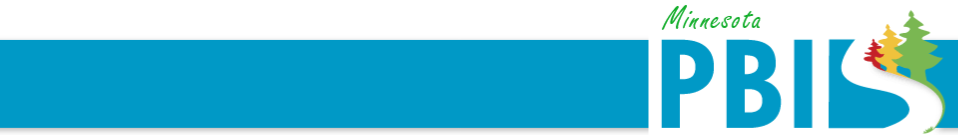 	April 2020INTERNAL PBIS Coaches have the knowledge and professional behaviors needed to directly support school teams to sustain evidence-based practices.this brief outlines the basic areas of expertise and skills needed for persons assuming the role of an internal coach on a pbis implementation team. this internal coach helps to guide and support a building team that is focused on implementing pbis practices to fidelity and sustaining the framework.Additional information and/or resources can be activated through the regional implementation projects across the state of Minnesota. For more information, visit: http://pbismn.org/statewide/index.phpInformation adapted from Coaches Self-Assessment Area of ExpertiseCurrent Skillset (the candidate can…)Advanced Skillset (the candidate will learn…)DataAccess to local data sources and the ability to enter and manipulate this data.Obtain data reports from multiple data sources, including PBIS Assessment, to inform my PBIS coaching: Outcome (ODRs, Core Reports), Fidelity data i.e., TFI, SET, TIC, BOQ, SAS, Climate Surveys, Achievement scores).DataAssist school team in understanding the importance of looking at outcome data from various sources.Assist school to develop other data systems (i.e. attendance, academics, office referrals, suspensions, etc.) as needed. DataSupport school team to understand the importance of using data to make decisions. Teach and support school team to use data to guide decision-making (e.g., in SWIS, create a precision problem statement, solution components, action planning and improvement cycles) to guide decision-making and actions PracticesAbility to describe the importance of the essential features of school-wide PBIS to school staff, administrators, families/community, board, etc.Describe and explain the importance of and coach on the essential features of school-wide PBIS to school staff, administrators, families/community, board, etc.PracticesTeach, model and coach effective classroom instruction/management to support staff working within their schoolsKnowledge, experience and skills to coach classroom behavioral practices within a range of settings (e.g., special education, more restrictive settings, preschool, high school, etc.) including FBAsPracticesEngage school team in learning how to streamline the supports available to students, with a focus on Evidence Based Practices.Engage school team in a systematic process to help identify and adopt EBPs linked to a data-based need (e.g., PBIS Working Smarter not Harder grid)PracticesConnect with PBIS implementing schools to learn more about what PBIS looks, sounds, and feels like in various settings.Know how to connect with PBIS exemplar implementing school teams in order to partner and learn from these schools PracticesUnderstands basic principles of functionalbehavioral and applied behavior analysis (e.g., reinforcement, punishment, stimulus control) and can help teams identify when a more rigorous individual functional behavioral analysis may be indicatedCan apply the principles of functional behavioral assessments to coach teams to apply FBA logic to PBIS practices at both the group and typical student levelSystemsFacilitate effective team meetings Experience using best practices in Team Initiated Problem Solving (TIPS) and can provide training and coaching on use; or experience as a trained SWIS facilitator to coach on precision problem solving etc.SystemsSupport the development of teaming around PBIS work.Support the development and function of the PBIS Team.SystemsSupport team to initiate PBIS implementation with a priority of using fidelity, capacity and outcome data. Support team to continuously improve and sustain their PBIS implementation using fidelity, capacity and outcome data. 